Муниципальное общеобразовательное учреждение 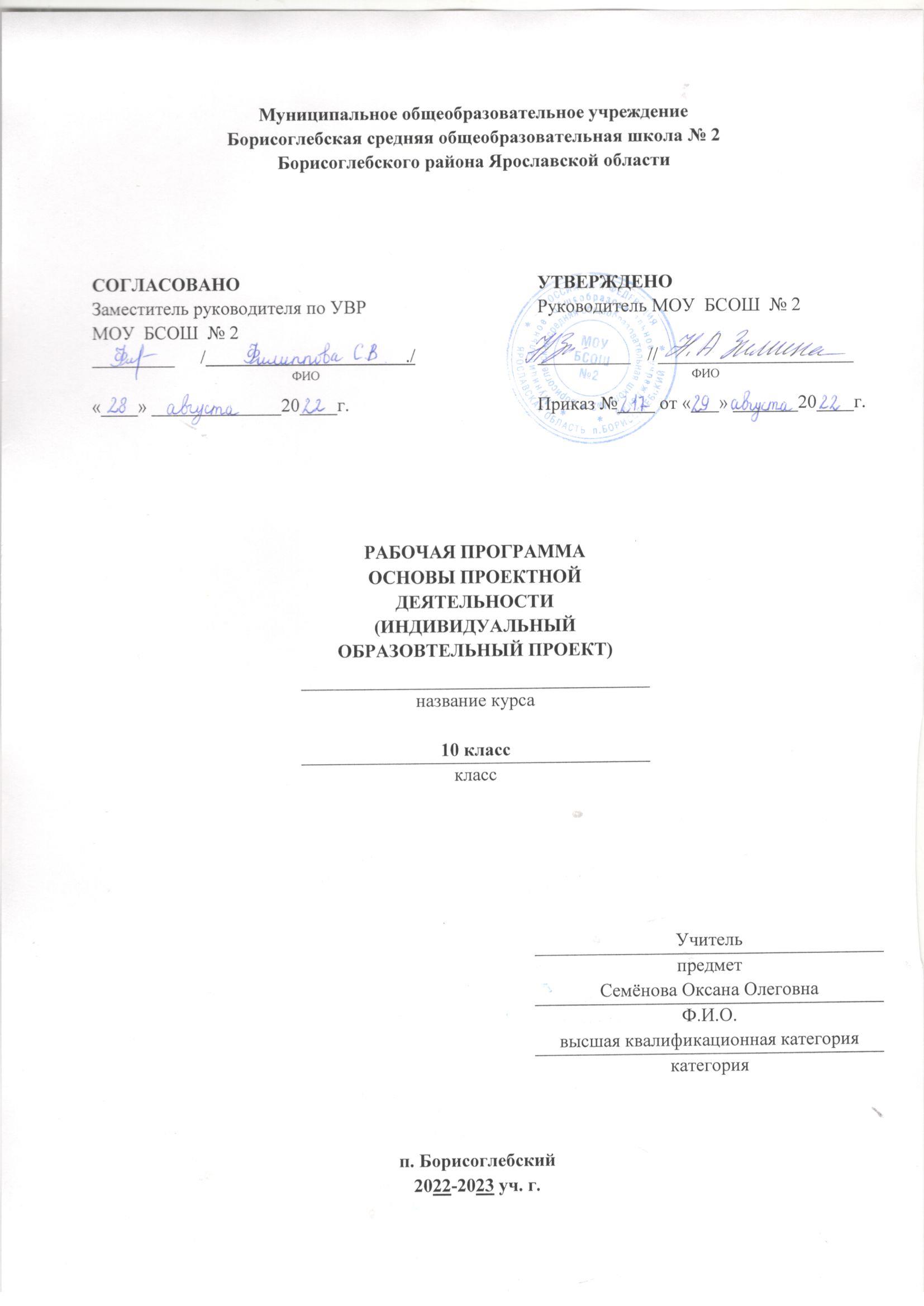 Борисоглебская средняя общеобразовательная школа № 2 Борисоглебского района Ярославской областиРАБОЧАЯ ПРОГРАММАп. Борисоглебский2022-2023 уч. г.Пояснительная запискаУчебная дисциплина «Основы проектной деятельности (индивидуальный образовательный проект» введена для подготовки учащихся 10 класса к написанию индивидуального образовательного проекта.Цель освоения: формирование проектной компетентности учащихся. Основными задачами дисциплины являются: - выделение основных этапов выполнения проекта; - получение представления о научных методах, используемых при выполнении проекта; - изучение способов анализа и обобщения полученной информации; - получение представления о научных подходах; - формирование умений представления и защиты результатов проектной деятельности. Освоение содержания учебной дисциплины обеспечивает достижение следующих результатов: личностных: - готовность и способность к самостоятельной, творческой и ответственной деятельности (образовательной, проектно-исследовательской, коммуникативной и др.); - сформированность толерантного сознания и поведения личности, готовности и способности вести диалог с людьми, достигать в нѐм взаимопонимания, находить общие цели и сотрудничать для их достижения; - сформированность навыков продуктивного сотрудничества в образовательной, общественно полезной, учебно-исследовательской, учебно-инновационной и других видах деятельности; - готовность и способность к образованию и самообразованию; - сформированность основ эстетического образования, включая эстетику научного и технического творчества; - осознанный выбор будущей профессии на основе понимания еѐ ценностного содержания и возможностей реализации собственных жизненных планов; - гражданское отношение к профессиональной деятельности как к возможности личного участия в решении общественных, государственных, общенациональных проблем; метапредметных: - умение самостоятельно определять цели и составлять планы, осознавая приоритетные и второстепенные задачи; самостоятельно осуществлять, контролировать и корректировать учебную, внеурочную и внешкольную деятельность с учѐтом предварительного планирования; использовать различные ресурсы для достижения целей; выбирать успешные стратегии в трудных ситуациях; - умение продуктивно общаться и взаимодействовать с коллегами по совместной деятельности, учитывать позиции другого (совместное целеполагание и планирование общих способов работы на основе прогнозирования, контроль и коррекция хода и результатов совместной деятельности), эффективно разрешать конфликты; - владение навыками познавательной, учебно-исследовательской и проектной деятельности, навыками разрешения проблем; способность и готовность к самостоятельному поиску методов решения практических задач, применению различных методов познания для изучения различных сторон окружающей действительности; - готовность и способность к самостоятельной и ответственной информационной деятельности, включая умение ориентироваться в различных источниках информации, критически оценивать и интерпретировать информацию, получаемую из различных источников; - умение определять назначение и функции различных социальных институтов, ориентироваться в социально-политических и экономических событиях, оценивать их последствия; - умение самостоятельно оценивать и принимать решения, определяющие стратегию поведения, с учѐтом гражданских и нравственных ценностей; - владение языковыми средствами: умение ясно, логично и точно излагать свою точку зрения, использовать языковые средства, адекватные обсуждаемой проблеме, представлять результаты исследования, включая составление текста и презентации материалов с использованием информационных и коммуникационных технологий, участвовать в дискуссии;- владение навыками познавательной рефлексии как осознания совершаемых действий и мыслительных процессов, их результатов и оснований, границ своего знания и незнания, новых познавательных задач и средств их достижения. предметных: - умение планировать и осуществлять проектную и исследовательскую деятельность; - способность презентовать достигнутые результаты, включая умение определять приоритеты целей с учетом ценностей и жизненных планов; - самостоятельно реализовывать, контролировать и осуществлять коррекцию своей деятельности на основе предварительного планирования; - способность использовать доступные ресурсы для достижения целей; осуществлять выбор конструктивных стратегий в трудных ситуациях; -получение представления об обще логических методах и научных подходах; - получение представления о процедуре защиты индивидуального проекта. На реализацию данной программы отводится 17 ученых часа в 10 классе в соответствие с учебным планом в первом полугодии. Второй час, закрепленный в учебном плане на выполнение индивидуального образовательного проекта, используется на непосредственную работу над проектом с научным руководителем. Во втором полугодии на работу над проектом отводится 2 часа в неделю.	Итоговая аттестация заключается в защите индивидуального образовательного проекта в соответствие со школьным Положением об индивидуальном образовательном проекте.СОГЛАСОВАНОЗаместитель руководителя по УВР МОУ  БСОШ  № 2_________	/                                           ./ФИО«____» ______________20____г.УТВЕРЖДЕНОРуководитель МОУ  БСОШ  № 2__________	//_____________________ФИОПриказ №____ от «___» _______20____г.ОСНОВЫ ПРОЕКТНОЙ ДЕЯТЕЛЬНОСТИ (ИНДИВИДУАЛЬНЫЙ ОБРАЗОВТЕЛЬНЫЙ ПРОЕКТ)название курса10 классклассУчитель предметСемёнова Оксана ОлеговнаФ.И.О.высшая квалификационная категориякатегория№/№ урока курса и урока раздела курсаТема урока курсаДата проведенияДата проведения№/№ урока курса и урока раздела курсаТема урока курсаПланФакт1Введение. Представление о проектной деятельности. Цели и задачи учебного курса. Основные документы школы, регламентирующие проектную деятельность школьников и выполнение индивидуального образовательного проекта. Практическое задание «Определение направления индивидуального образовательного проекта»01-02.092Типы и виды проектов. Классификация проектов по типологическим признакам (по доминирующей в проекте деятельности; по предметно-содержательной области; по характеру координации проекта; по характеру контактов; по количеству участников проекта; по продолжительности выполнения проекта и др.). Практическое задание «Определение типа и вида индивидуального образовательного проекта»05-09.093Выбор темы. Определение степени значимости темы проекта. Требования к выбору и формулировке темы. Актуальность и практическая значимость проекта. Практическое задание «Выбор темы индивидуального образовательного проекта»12-16.094Определение цели и задач. Типичные способы определения цели. Эффективность целеполагания. Практическое задание «Определение целей и задач индивидуального образовательного проекта»19-23.095Этапы работы над проектом. Подготовительный этап: выбор темы, постановка целей и задач будущего проекта.26-30.096Самостоятельная работа «Определение темы своего индивидуального проекта и его типа,  постановка цели, задач и определение актуальности проекта»03-07.0107Общие требования к оформлению проекта (по школьному Положению об индивидуальном образовательном проекте): правила оформления титульного листа, содержания проекта, библиографического списка, правила оформления рисунков, таблиц, графиков, диаграмм, схем. Практическое задание «Создание шаблона. Оформление титульного листа»10-14.108Этапы работы над проектом. Планирование: подбор необходимых материалов, определение способов сбора и анализа информации.17-21.109Структура индивидуального проекта. Календарный план-график выполнения индивидуального проекта. Порядок сдачи и защиты проекта. Практическое задание «Составление плана-графика выполнения индивидуального образовательного проекта»24-28.1010Самостоятельная работа «Определение этапов и плана работы над проектом»07-11.1111Этапы работы над проектом. Основной этап: обсуждение методических аспектов и организация работы, структурирование проекта, работа над проектом.14-18.1112Этапы работы над проектом. Заключительный этап: подведение итогов, оформление результатов, презентация проекта21-25.1113Виды литературных источников информации: учебная литература (учебник, учебное пособие), справочно -информационная литература (энциклопедия, энциклопедический словарь, справочник, терминологический словарь, толковый словарь), научная литература (монография, сборник научных трудов, тезисы докладов, научные журналы)28.11-02.1214Информационные ресурсы (интернет - ресурсы). Правила и особенности информационного поиска в Интернете. Виды чтения. Виды фиксирования информации. Виды обобщения информации05-09.1215Составление текста выступления. Особенности презентации проекта. Ответы на вопросы12-16.1216Правила составления компьютерной презентации проекта в программе Power Point (требования к содержанию слайдов). Основные ошибки электронных презентаций19-23.1217Проведение экспертизы проектной деятельности, рецензирование проекта. Критерии оценивания проекта и выступления (по школьному Положению об индивидуальном образовательном проекте). Способы оценки. Самооценка.26-29.12